Bestellijst bijeenkomst 3 behorende bij de cursus Open Boek 2.0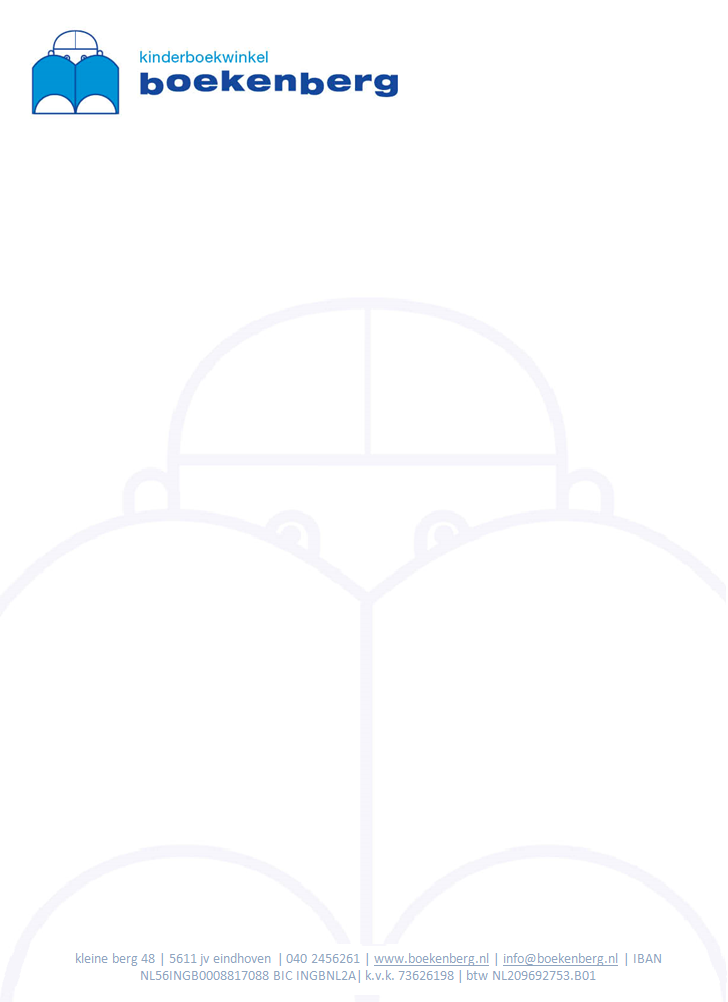 Deze lijst kan gestuurd worden naar info@boekenberg.nl.
De Boekenberg brengt voor een bestelling vanaf 3 boeken geen verzendkosten in rekening.Bestellijst Naam school/bibliotheek:Contactpersoon:Afleveradres: Factuuradres: Emailadres: Telefoonnummer: AantalTitelAuteurUitgeverPrijsDie eland is van mijOliver JeffersHoogland & van Klaveren€14,95Overdag is hij een krokodilGiovanna Zoboli & Mariachiara di GiorgioFlamingo kinderboeken€ 12,99VosjeEdward van de Vendel & Marije TolmanQuerido€ 20,00Krokodil op weg naar beterYouri SlegersDe Eenhoorn€ 15,95Pas op, een krokodil!Nicola O’ByrneGottmer€ 13,99Pinguïn en Pinguïn: Wil jij met ons spelen?Mike BrownlowLeopold€ 13,99Het eiIngrid & Dieter SchubertHoogland & van Klaveren€ 14,95Ssst! We hebben een planChris HaughtonGottmer€ 14,99Wat doen we met ToribioIsolDe Harmonie€ 14,90Bang voor de wolfVeronique Caplain & Grégoire MabireClavis€ 14,95Vos is een boefDaan Remmerts de VriesGottmer€ 14,99GriezelbeerDavid Walliams & Tony RossClavis€ 16,95Boogie BearDavid Walliams & Tony RossHarper Collins€ 18,95